Western Australia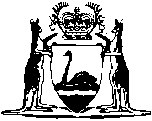 Audit Act 1904		This Act was repealed by the Financial Administration and Audit Act 1985 s. 97 (No. 117 of 1985) as at 1 Jul 1986.		There are no Word versions of this Act, only PDFs in the Reprinted Acts database are available.